Государственное учреждение образования«Средняя школа №2 г.п.Хотимска»Редактирование текста. Работа с фрагментами Подготовила: Луцаева Наталья Петровна г.п.Хотимск, 2021Учитель: Луцаева Наталья ПетровнаПредмет: информатикаКласс: 6Тема урока: «Редактирование текста. Работа с фрагментами»Цель урока: формирование умения редактировать тест с помощью текстового редактора.Задачи развития и воспитания:-способствовать развитию познавательных интересов и мотивации к учебной деятельности, умений анализировать, обобщать, применять полученные знания в нестандартных условиях;-создать условия для развития коммуникативных способностей учащихся;-содействовать формированию активной общественной позиции учащихся: побуждения их к участию в энергосберегающих мероприятиях и пропаганде экологических идей. Тип урока и место урока в системе уроков: комбинированный, урок информатики «Редактирование текста. Работа с фрагментами» является вторым при изучении темы «Создание текстовых документов».Формы, методы и приёмы работы: сочетание индивидуальной, групповой, коллективной, фронтальной форм работы; используются такие методы и приёмы как: частично-поисковый, приёмы интерактивного обучения.Материалы и оборудование: учебное пособие, мультимедийная презентация, файл с заданиями, раздаточный материал (таблица готовности к уроку, домино, листы с пословицами и буквы к ним, алгоритм составления синквейна, картинки для рефлексии). Пояснительная запискаЭтот урок является вторым из темы «Создание текстовых документов» и имеет важное значение. Урок формирует понимание действий по редактированию текста, умение выполнения редактирования текста и работы с фрагментами текстового документа.Материал, используемый на уроке, содействуют формированию у учащихся устойчивой мотивации к изучению предмета, повышению степени самостоятельности, культуры межличностного общения. Что в свою очередь способствует развитию активной личности, обладающей познавательными потребностями и деятельными качествами.Применение различных форм, методов и приёмов работы способствует вовлечению учащихся в практическую деятельность, позволяющую проявлять инициативу, осуществлять совместный поиск решения проблем и учебно-познавательных задач. Всё это обеспечивает формирование жизненно важных компетенций учащихся.Содержание заданий позволяет создать условия для повышения экологической культуры учащихся, которая включает в себя установку на правильное поведение в жизни, а именно бережное отношение к электроэнергии, теплу, воде, природе в целом.Ход урока1.Ориентировочно-мотивационный этапУчитель приветствует учащихся, создаёт атмосферу сотрудничества и заинтересованности.Учащиеся заполняют таблицу готовности к уроку.Учащимся предлагается сложить домино (два слова). Работа в парах.Учащиеся составляют домино. Высказывают предположения по определению темы, цели и задач урока, личностных ожиданий от урока и своей работы на нём.Учитель. Итак, тема урока «Редактирование текста. Работа с фрагментами». При её изучении затронем проблему энергосбережения и охраны окружающей среды. Ведь важно сохранить гармонию в отношении человека и природы. Необдуманные действия человека порой приносят природе  непоправимый ущерб. А жизнь человека подчиняется тем же законам, по которым живёт вся природа. Учиться экономно и рационально использовать ресурсы природы, беречь её − значит обеспечивать себе здоровье и благоприятные условия жизни. Далее учитель предлагает участникам выполнить задание, используя приём «Светофор».  Фронтальная работа.Учитель. Определите, истинными или ложными являются высказывания. Истина – зелёная карточка, ложь – красная карточка.Переработка и вторичное использование отходов называется утилизацией.Текстовый редактор позволяет просматривать текст на экране компьютера.Лампочка, покрытая слоем пыли, дает больше света по сравнению с чистой. Слова в тексте отделяются друг от друга двумя пробелами.Потребность человека в воде стоит на втором месте после кислорода.Текстовый курсор – это указатель места, с которого можно вводить текст.Больше всего пресной воды находится в ледниках.Длинное тире не отделяется пробелами.Использование энергосберегающих приборов позволяет сохранять энергоресурсы.Знаки препинания пишутся после слова с пробелом.К классу «А» относятся наиболее экономичные бытовые приборы. Для перехода на новый абзац надо нажать клавишу <Enter>.Нужно следить, чтобы свет не горел понапрасну в кабинетах на переменах, когда на улице достаточно светло.2.Операционно-познавательный этапУчитель предлагает познакомиться с названиями подпунктов в §10, сформулировать вопросы, на которые хотели бы получить ответы после изучения темы.При изучении нового материала учащиеся работают с учебником (§10). Приём «Знаю. Узнал. Непонятно. Интересно» (чтение текста с пометками «++», «+»,«?», «!»). При затруднении обращаются за помощью к учителю, одноклассникам. Выполнение практических заданийУчитель даёт инструктаж по выполнению заданий. Учащиеся знакомятся с заданиями, выстраивают алгоритм индивидуальной и совместной работы, обсуждают решения возникших вопросов и проблем.Индивидуальная работа.Задание 1. Удалите в тексте лишние символы. Всё ссущее на зеееемле состоит из воды. ВВВ мире всего 3% пресной воды, из котороооой 85-90% наахоодится в замерзшем состоянии в ледниках. Неравномерное распределение пресной воды по земному шару вызывает дефицит пресной воды для очень боллЛлльшШого количества людей. Однако еще более серьёзная пробллема – это загрязнение воды.Беларусь не случайно назыывают «синеокой». Она относится к странам Европы, боггггатым водными ресурсами. На простоОрах нашей страны насчитывается болеее 20,8 тысяч рек и ручьёв.Водно-болотные уггоодья бБеларуси играют важную роль в экологическом балансе всей планеты. Это местаааа воспроизводства ряда видов жиивоотных и растений,, находящихся под угрозой исчезновения. В их числе чёрНный аист, большой и малый подорлик, вертлявая камышовка и другие. На белорусссских водно-болотных угоооДдьях произрастают венерин башмачок, кувшинка белая, ирис сибирский и другие растения из грууппы редких, исчезающих видов.Беларусь рассполаггает  также значительными ресурсами подземных пресных вод.Эконномьте вооДду! Ведь рациональное использование воды, чистота реекек и озёр спосссобствует сохранению биологического разнообразия.Учитель. Как вы считаете, что необходима ли экономия воды? Экономите ли вы воду в быту? Ответы учащихся.Задание 2. Удалите в каждой строке лишнее слово.Бумага, глина, стекло, пластик. Баобаб, липа, берёза, осина, ольха. Телевизор, холодильник, диван, фен, посудомоечная машина.Уголь, нефть, дрова, природный газ.Задание 3. Решите анаграммы.Задание 4. Найдите и запишите названия энергетических ценностей. Учитель. В Беларуси используются традиционные источники энергии − нефть, уголь и газ. Наиболее перспективными местными источниками энергии являются торф и горючие сланцы.Задание 5. Распределите фрагменты текста.[2][1] Солнечная энергия[2] Пресная вода[3] Металлическое минеральное сырьё (железо, золото  и др.)[4]  Плодородная почва[5] Энергия морских отливов и приливов[6] Энергия земных недр[7]  Животные[8]  Неметаллическое минеральное сырьё (глина, песок и др.)[9]  Энергия ветра[10] Текущая вода[11]  Атмосферный воздух[12]  Ископаемое топливо (уголь, газ, нефть и др.)[13] РастенияЗадание 6. Составьте текст в правильном порядке в соответствии с номерами, стоящими в скобках.1абзац –(1),(2),(3),(4),(5)2 абзац –(6)(4) Разлагаясь, такие отходы отравляют почву, а вместе с ней и все деревья, растения, ягоды и цветы, растущие на ней. (1)Гарбология − это наука о мусоре. (6)Таким образом, переработка отходов и  внедрение  практики раздельного сбора мусора в наш повседневный быт − это необходимость, которая позволяет сберечь окружающий мир и сэкономить природные ресурсы. (2)Мусорная угроза – проблема актуальна не только в Беларуси, но и во всём в мире. (5)В итоге ягоды и плоды, а также вода из родников и источников становится не пригодной для употребления. (3)Бытовых отходов становится всё больше, их состав более токсичным. Сообщение учащегося. Информация к размышлениюЕсли соберём и переработаем 1 тонну макулатуры, то сбережём 17 деревьев.Если выбросить на землю 1 батарейку, то загрязняется грунт площадью 20 куб. метра.На поверхности земного шара воды, пригодной для питья, около 1%.Большую часть мусора, загрязняющего Землю, составляет пластмасса.Бутылка или банка из пластмассы, брошенная в лесу, пролежит, не разлагаясь, 100 лет и более.Материал, из которого производят пластиковую упаковку для напитков можно перерабатывать до 30 раз, а стекло перерабатывается бесконечное количество раз.Задание 7. Представьте себе, что вас назначили экологическим экспертом. Продолжите фразу.1.Уничтожение лесов и изменение способов землепользования способствует ______2.Число естественных погодных бедствий, ураганов, наводнений, засух будет_____3.Биологическое разнообразие (число разновидностей растений и животных) станет____4.Ледники на Южном полюсе будут____5. Растения и животные, занесённые в Красную книгу Беларуси.____6.Что будет, если не  соблюдать правила бережного отношения  к природе? ____7. С какими энергосберегающими устройствами вы встречались?____8. Предложите свои средства и способы сбережения энергии.____Учащиеся представляют результаты своей деятельности, участвуют в обсуждении.В ходе выполнения заданий учащимися, учитель консультирует, координирует, контролирует, организует обсуждение возникших вопросов и проблем. Учащиеся выполняют задания, осуществляют самопроверку и взаимоконтроль выполненных заданий. Учитель подводит промежуточные итоги урока.Физкультминутка.Работа в группах.С целью смены деятельности, для снятия усталости, нервного напряжения учитель предлагает учащимся выполнить задание.Учитель. Из пословиц и поговорок выпали гласные буквы. Соберите их (буквы наклеены по кабинету) и расставьте по местам.Учащиеся распределяются на группы, выбирая одну из картинок.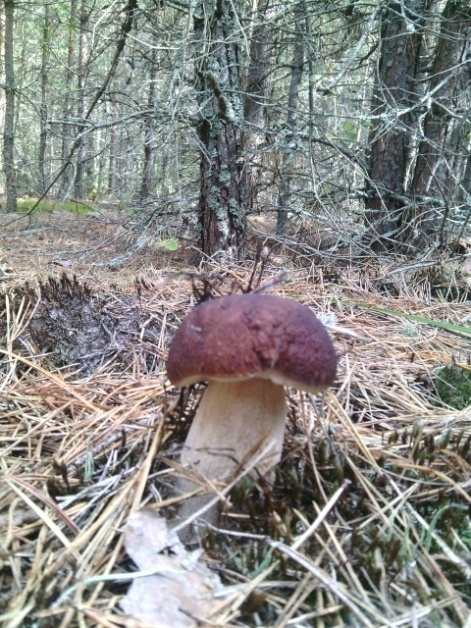 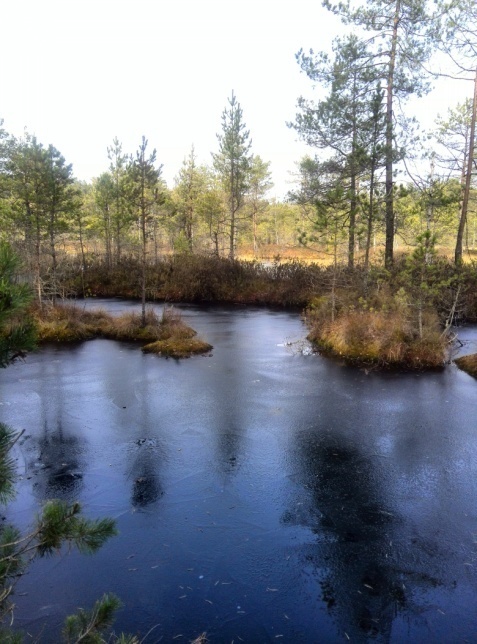 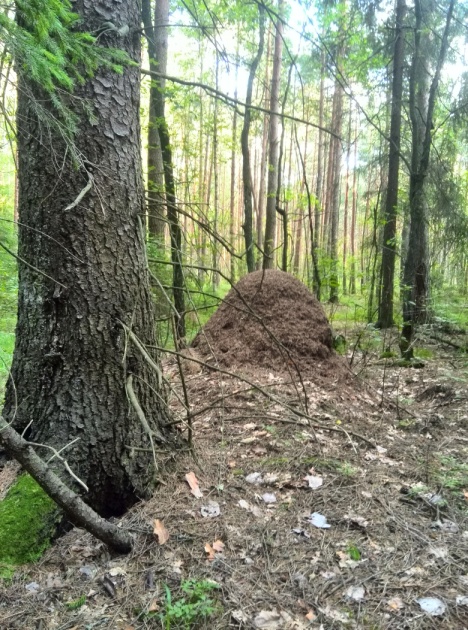 Каждой группе предлагается свой блок пословиц и поговорок.1 группаЧт сгдн сбржшь, звтр пргдтьс.(оеояееёааиоия)Дрг дрв н тльк плдм, н   лстм. (оооееоеоооаиоииаи)дн скр цлй лс сжгт. (Оаиаеыеиае)М н цнм вд д тх пр, пк н всхнт клдц. (ыееиоуоеооаеыоеоое)2 группаН плй в клдц – пргдтс вд нптьс.(еюооеиоияоыаия)Рщ д лс – всм кр крс.(оиаеаеуаюаа)Пкрм птц змй, н тплтт тб дбрм лтм.(ооиииооиоаяееооео)Мк н мк,  бржлвсть – нк.(уаеуааееиоауа)3 группаСрбть дрв – пть мнт, врстть – ст лт.(уиееояиуыаиое) Бз вды – змля пстрь.(еоыеяуы)Мнг лс – н гб, мл лс – брг, нт лс – псд.(ооеаеуиаоеаееиееаоаи)Чст н тм, гд брт,  тм гд н срт. (иоеаеуиаюааееоя)Учитель. Объясните значение пословиц и поговорок. Ответы, рассуждения учащихся.Выполнение практических заданийРабота в парах.Задание 8. Составьте высказывание писателя Михаила Пришвина.Учитель. Самый простой способ уменьшить загрязнение окружающей среды – беречь энергию, или, другими словами, расходовать энергию более разумно. Задание 9. Дополните таблицу.Учитель. Уран – ядерный источник энергии, топливо для атомных станций. В Беларуси атомная электростанция расположена недалеко от города Островец Гродненской области.Дополнительные задания 1. Расшифруйте текст, используя шифр РишельеОНЭК–ЯОИМООРШХПАЯРКЫИАЧВ!Ключ (3412)(35421)(52314)(2314)(3625147)Ответ: ЭКОНОМИЯ–ХОРОШАЯПРИВЫЧКА!2. Решите судоку дуб, дуб, берёза, берёза, берёза, берёза, берёза, осина, осина, ель, ель, ель, сосна, липа, липа, липа, липа, липа.3. Составьте синквейн на тему «Экономия. Экология». Учащиеся по желанию озвучивают.3.Контрольно-коррекционный этапУчащиеся выполняют заданияИндивидуальная работа 1.Продолжите фразу «Редактирование текста – это…»:а) изменение формы представления  текста;б) изменение содержания текста.2.Установите соответствие Ответы впишите в таблицу3.Определите следующее понятия:а) Фрагмент текста – это…;б) Для работы с буфером обмена можно использовать команды ….Учащиеся сверяют свои ответы с ключом, обсуждают допущенные ошибки.4 этап. Домашнее заданиеМотивация учащихся на выполнение домашнего задания, проведение инструктажа по его выполнению.§10Творческое задание для желающих: написать сказку, рассказ, стихотворение по энергосбережению. Например, рассказ на тему «Моя семья – экономная семья!».5. Этап подведения итогов и рефлексииУчитель предлагает учащимся проанализировать и обсудить достигнутые в ходе урока результаты и их соотношение с поставленной в начале урока целью, а также перспективу определения новых познавательных целей. Участвуют в обсуждении, излагают свои мысли, суждения.Учитель показывает успешность совместной деятельности на уроке, оценивает работу учащихся на учебном занятии.Далее учитель организует коллективное обсуждение вопросов: «Почему возникает необходимость бережного отношения к электроэнергии, воде, теплу? Что это даёт бережливость лично вам? Государству? Планете?».Учитель. Что вы чувствовали во время урока? Какие моменты вам запомнились? Высказываются по поводу своего эмоционального состояния и деятельности на занятии, выбирают картинки, украшают планету.Учитель. Будущее планеты зависит и от нас с вами тоже. Каждый человек может внести посильный вклад в энергосбережение и решение экологических проблем. Почаще вспоминайте слова Цицерона: «Бережливость – важный источник благосостояния». Список использованной литературы1.Буткевич В.В. Мое Отечество:пособие для педагогов учреждений общ.сред.образования/В.В.Буткевич, О.В. Толкачева. –Минск:Нац. ин-т образования, 2012.–224 с.2. Гершман М.В. Энергия и окружающая среда. Под общей редакцией М.В. Гершман.- Минск: Адукацыя i выхаванне,2010.-92с. Приложение АПрезентацияПриложение БПравильный вариант текста к заданию 1Всё сущее на земле состоит из воды. В мире всего 3% пресной воды, из которой 85-90% находится в замерзшем состоянии в ледниках. Неравномерное распределение пресной воды по земному шару вызывает дефицит пресной воде для очень большого количества людей. Однако еще более серьёзная проблема – это загрязнение воды.Беларусь не случайно называют «синеокой». Она относится к странам Европы, богатым водными ресурсами. На просторах нашей страны насчитывается более 20,8 тысяч рек и ручьёв.Водно-болотные угодья Беларуси играют важную роль в экологическом балансе всей планеты. Это места воспроизводства ряда видов животных и растений, находящихся под угрозой исчезновения. В их числе чёрный аист, большой и малый подорлик, вертлявая камышовка и другие. На белорусских водно-болотных угодьях произрастают венерин башмачок, кувшинка белая, ирис сибирский и другие растения из группы редких, исчезающих видов.Беларусь располагает также значительными ресурсами подземных пресных вод. [1,с.111]Экономьте воду! Ведь рациональное использование воды, чистота рек и озёр способствует сохранению биологического разнообразия. Приложение ВПословицы и поговоркиЧто сегодня сбережёшь, завтра пригодиться.Дорого дерево не только плодами, но и листами.Одна искра целый лес сжигает.Мы не ценим воду до тех пор, пока не высохнет колодец.Не плюй в колодец – пригодится воды напиться.Рощи да леса – всему краю краса.Покорми птиц зимой, они отплатят тебе добром летом.Мука не мука, а бережливость – наука.Срубить дерево – пять минут, вырастить – сто лет. Без воды – земля пустырь.Много леса – не губи, мало леса – береги, нет леса – посади.Чисто не там, где убирают, а там где не сорят. Приложение ГАлгоритм составления синквейнаПервая строка – существительное или местоимение (тема).Вторая строка – два прилагательных (описание темы)Третья строка – три глагола (действия, относящиеся к теме)Четвёртая строка – фраза из четырёх слов (фраза, выражающая личное отношение к теме)Пятая строка – слово-синоним (ассоциация).Я хочу знать, думать, делатьЯ готов к работеЯ себя не уверено чувствую, мне иногда нужна помощьЯ не понимаю материал.Мне нужна помощьАнаграммаОтветСЕТВОАПРРДИАЗГОЕЛПТЭЭРГЛЕЕКНТРИОЯбензингтдрсолаовоецнзранефтьфводаетугольреприливвПриродные ресурсыПриродные ресурсыПриродные ресурсыИсчерпаемыеИсчерпаемыеНеисчерпаемыеВозобновляемыеНевозобновляемыеЗНАЧИТОХРАНЯТЬРОДИНУ–ОХРАНЯТЬПРИРОДУВопросОтвет ПодсказкаКлюч1Последний представитель диких быков в ЕвропеВторая буква ответа2Самое крупное озеро в БеларусиТретья буква ответа3Птица, неофициальный символ БеларусиПервая буква ответа4Одно из самых распространённых деревьев на планете.Четвёртая буква ответаельдубосинадубсоснаосинаберёзаельосинасоснасосналипадубсоснаосинадубсоснаель1Удаление символа справа от курсораА<Enter>2Удаление символа слева от курсораБ<Ctrl> + <V>3Разрезание строкиВ<Ctrl> + <C>4Копирование фрагмента текстаГ<BackSpase>5Вставка фрагмента текстаД<Delete>12345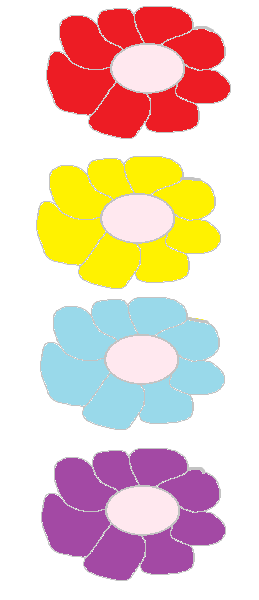 Было легкоИнтересно, познавательноПришлось подуматьСложно, непонятно